Facturatie- en incassomomenten Gastouderbureau Drakepit 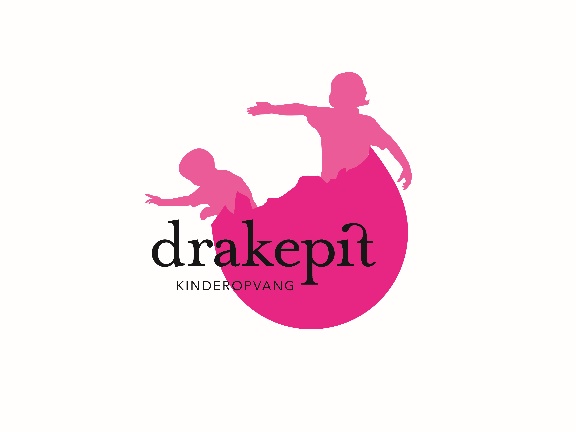 Er zijn iedere maand 2 facturatieronden. De bijbehorende incassodatum is steeds 2 werkdagen na factuurdatum.Accorderen graag binnen enkele dagen nadat de gastouder de maandstaat heeft verstuurd! Maandstaten die de dag, voorafgaand aan de facturatieronde, zijn geaccordeerd, worden in die ronde meegenomen.Ronde 2 is de láátste facturatie –en incassoronde van betreffende maand! Maandstaten die op dat moment nog niet geaccordeerd zijn, worden door Drakepit geaccordeerd. Uitbetalingen gastouders vinden wekelijks plaats op vrijdagMaandwatRonde 1Ronde 2Bijzonderheden:Januari Facturatie op:Incasso bij ouders op:Betaling gastouders op:29-01-201931-01-201901-02-201905-02-201907-02-201908-02-2019Februari Facturatie op:Incasso bij ouders op:Betaling gastouders op:26-02-201928-02-201901-03-201905-03-201907-03-201908-03-2019Maart Facturatie op:Incasso bij ouders op:Betaling gastouders op:02-04-201904-04-201905-04-201909-04-201911-04-201912-04-2019April Facturatie op:Incasso bij ouders op:Betaling gastouders op:30-04-201902-05-201903-05-201907-05-201909-05-201910-05-2019